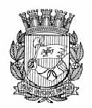 Publicado no D.O.C. São Paulo, 74, Ano 63.Sábado – 21 de Abril de 2018.Secretarias, págs. 01 e 05TRABALHO EEMPREENDEDORISMOGABINETE DA SECRETÁRIACOORDENADORIA DE SEGURANÇA ALIMENTARE NUTRICIONALDESPACHOS DO COORDENADORSolicita Autorização para Uso de Área a Titulo Precárioe Oneroso.2017-0.155.203-1Bernadeth Aparecida de Oliveira – À vista dos elementosque instruem o presente processo administrativo, notadamenteda manifestação do Chefe da Assessoria Técnica (fls. 30/31),bem como da manifestação da Comissão Multiprofissional (fl.29), que acolho e adoto como razões de decidir, pela competênciaconferida pelo Decreto nº. 46.398/2005 e pelo Decreto nº56.399/2015, AUTORIZO o pedido de Utilização de Área a TituloPrecário e Oneroso por 90 (noventa) dias, de acordo com o §5º,do art. 114, da Lei Orgânica do Munícipio de São Paulo, para aempresa Bernadeth Aparecida de Oliveira, inscrita no CNPJ/MFnº 11.848.059/0001-50, do módulo 84 do Mercado MunicipalKinjo Yamato – Cantareira, localizado na Rua Cantareira nº 377.2017-0.185.069-5Matilde Garcia de Almeida – 1. À vista dos elementos queinstruem o presente processo administrativo, notadamente damanifestação do Chefe da Assessoria Técnica (fls. 34/35), bemcomo da manifestação da Comissão Multiprofissional (fl. 33),que acolho e adoto como razões de decidir, pela competênciaconferida pelos Decretos nº. 46.398/2005 e nº 56.399/2015AUTORIZO o pedido de Utilização de Área a Titulo Precárioe Oneroso pelo prazo de 90 (noventa) dias, de acordo com o§5º, art. 114, da Lei Orgânica do Munícipio de São Paulo, paraa Empresa Matilde Garcia de Almeida, inscrita no CNPJ/MF nº08.445.159/0001-21, do Módulo 165, localizado no MercadoMunicipal Kinjo Yamato – Cantareira, Rua Cantareira nº 377,Centro, na cidade de São Paulo.2018-0.026.113-2Rafael Lugli de Souza – 1. À vista dos elementos queinstruem o presente processo administrativo, notadamente damanifestação do Chefe da Assessoria Técnica (fls. 24/25), bemcomo da manifestação da Comissão Multiprofissional (fl. 23),que acolho e adoto como razões de decidir, pela competênciaconferida pelo Decreto nº. 46.398/2005 e pelo Decreto nº56.399/2015, AUTORIZO o pedido de Utilização de Área a TituloPrecário e Oneroso por 90 (noventa) dias, de acordo com o§5º, art. 114, da Lei Orgânica do Munícipio de São Paulo, paraa Empresa Rafael Lugli de Souza 29936899830, do Box 97,localizado no Mercado Municipal Rinaldo Rivetti – Lapa, na RuaHerbert, nº 47, Lapa, na cidade de São Paulo.LAPAGABINETE DO PREFEITO REGIONALPORTARIA Nº 018/2018-PR-LA/GO Prefeito Regional da Lapa, CARLOS EDUARDO BATISTAFERNANDES, no uso de suas atribuições previstas na Lei13.399/02, em especial o Art. 9º;CONSIDERANDO que a Prefeitura Municipal de São Paulovisa dar cumprimento aos seus programas e metas, objetivandoa qualidade de vida local e o cumprimento da função social domunicípio, conforme previsto no Art. 182 da Constituição Federal;CONSIDERANDO o artigo 3º e 5º da Lei Municipal 13.399/02que atribui ao Prefeito Regional a decisão, direção, gestão e ocontrole dos assuntos municipais em nível local;CONSIDERANDO o pedido formulado pela Secretaria Municipalde Trabalho e Empreendedorismo / Coordenadoria doTrabalho por meio do Ofício 012/2018 SDTE/ CTRESOLVE:1 - AUTORIZAR a permanência da unidade do Centro deApoio ao Trabalho – CAT na Praça de Atendimento desta PrefeituraRegional, instalada em próprio municipal à Rua Guaicurus nº1.000, espaço já disponibilizado, com a dimensão para 69,93m²,pelo prazo de 24 (vinte e quatro) meses;2 – As divisórias, mobiliário e equipamentos de informáticasão de propriedade da Secretaria de Trabalho e Empreendedorismo,assim como os servidores que prestam o atendimento sãovinculados à Secretaria;3 - O espaço está sendo ocupado desde 02/12/2013;4 – A formalização será através de Termo de Cooperação, oqual está devidamente autorizado pelo Ministério do Trabalho eEmprego – MTE sob nº 3542053-7;5 – Esta Portaria entrará em vigor na data de sua publicação,ficando revogadas as disposições em contrário.Editais, pág. 40DIREITOS HUMANOS ECIDADANIAGABINETE DA SECRETÁRIACOORDENAÇÃO DE POLÍTICAS PARA LGBTIAta da Segunda Reunião do Grupo de Trabalho Intersecretarialdo Programa TranscidadaniaPortaria nº 006/SMDHC/2018 (DOC 06/01/2018)Alterada pela PORTARIA Nº 018/SMDHC/2018 – DOC08/02/2018PROCESSO SEI Nº 6074.2017/0000916-8Em 01 (um) do mês de março de 2018 às 14 horas, no auditórioda Secretaria Municipal de Direitos Humanos e Cidadania (9º andar),após convocação no Diário Oficial da Cidade (21/02/2018 – SEI nº )e por e-mails (enviados no dia 22/02/2018 - 13:05h e 27/02/201816:32h), estiveram presentes o Sr. Nelson Figueira Junior (SecretariaMunicipal de Saúde - SMS), a Sra. Terra Johari Possa Terra(Secretaria Municipal de Educação – SME), a Sra. Luciana Gandelman(Secretária Municipal de Trabalho e Empreendedorismo– SMTE), a Sra. Patrícia Lopes Leite de Godoy (SecretariaMunicipal de Assistência e Desenvolvimento Social – SMADS), a Sra.Silvia Elena Neubern de Freitas Fiume (Secretaria Municipal deAssistência e Desenvolvimento Social – SMADS) e a Sra. JaneteZygmantas (São Paulo Transporte S/A – SPTRANS). Abertos os trabalhos pelo Sr. Otto Stenke, Marcelo Martins Ximenez Gallegoe Ivan Santos Batista, todos do Departamento de Políticas paraLGBTI da Secretaria Municipal de Direitos Humanos e Cidadania,com a abertura dos debates sobre os encaminhamentos realizadosna primeira reunião (18/01/2018) e a Leitura do plano de trabalho,ficando consignado o atendimento das seguintes demandas:* SME: Já solicitou informações sobre espaço de educação dejovens e adultos com acessibilidade para pessoas com deficiência;iniciou articulação com as DRE’s e aumentou a discussão do respeitodo uso do nome social.* SPTRANS: Encaminhou internamente os dois pedidos dareunião anterior.* SMADS: iniciou levantamento de população T nos serviços deacolhimento; indicou a possibilidade de integração dos Centros noSISA; e solicitou capacitação ao Atende Campo Limpo.O grupo deliberou novas demandas:* SPTRANS: Solicita material didático para alinhar o discursocom o mais recente; o pedido de criação de campanha no jornaldo ônibus e de cotas extras já foi encaminhado; solicita o decretoatualizado do Transcidadania.* SMADS: Questiona sobre o a origem dos recursos (dotaçãoorçamentária) para colocação das placas sobre o uso do nome social;o padrão da placa; Sugeri trabalho conjunto com os equipamentosvoltados a mulheres vitimas de violência.* SME: Relata morosidade na aplicação do nome social defuncionários/as;* SMTE: Nome social na carteira de trabalho, relata sobre possibilidadede trabalho com os conselhos de pais nas escolas.* SMS: Primeira reunião presente, não foi apresentada demanda.Apenas relataram sobre a Comissão de Saúde Integral daPopulação LGBT, e sobre material didático.Por fim, o grupo deliberou que Departamento de Políticas paraLGBTI da Secretaria Municipal de Direitos Humanos e Cidadaniadeveria artgicular com a Secretaria de Comunicação (SECOM) parainformativos periódicos sobre a população LGBTI (Clipping) e convocara Secretaria Municipal de Habitação (SEHAB) para discutiro programa de locação social e a política habitacional para LGBTI.Encerrados os trabalhos, ficou deliberado que a assinatura daata será realizada por meio eletrônico (para os usuários do ProcessoSEI) e na fase seguinte (após assinatura eletrônica) as servidoras daSPTrans poderão imprimir e enviar fisicamente a presente ata queserá digitalizada e encaminhada para o e-mail: politicaslgbt@prefeitura.sp.gov.br.São Paulo, 01 de março de 2018.IVAN SANTOS BATISTA – SMDHCOTTO STENKE SINIGAGLIA – SMDHCMARCELO MARTINS XIMENEZ GALLEGO – SMDHCPATRICIA LOPES LEITE DE GODOY – SMADSSILVIA ELENA NEUBERN DE FREITAS FIUME – SMADSTERRA JOHARI POSSA TERRA – SMENELSON FIGUEIRA JUNIOR – SMSLUCIANA GANDELMAN – SMTEJANETE ZYGMANTAS –SPTRANSCONVOCAÇÃOA SECRETARIA MUNICIPAL DE DIREITOS HUMANOS E CIDADANIA,por meio da Coordenação de Políticas para LGBTI, convocaos(as) integrantes do GRUPO DE TRABALHO INTERSECRETARIALDO PROGRAMA TRANSCIDADANIA para a 3ª ReuniãoOrdinária deste exercício, a ser realizada no dia 02 de maio de 2018,às 14h na Rua Libero Badaró nº 119 (9º andar). Ficam convocados:a) Secretária Municipal de Trabalho e Empreendedorismo– SMTE- Titular: Luciana Gandelman - RF: 839.285.4- Suplente: Edilene Magalhães da Silva - RF: 779.364.2b) Secretário Municipal de Educação – SME- Titular: Terra Johari Possa Terra – RF: 823.511-2- Suplente: Emanuel da Conceição Pinheiro Júnior – RF: 791.590-0c) Secretário Municipal de Saude – SMS- Titular: Ana Lúcia Cavalcanti – RF: 609.604-2- Suplente: Nelson Figueira Junior – RF: 630.216-5d) Secretário Municipal de Assistência e DesenvolvimentoSocial – SMADS- Titular: Patrícia Lopes Leite de Godoy – RF: 817.106-8- Suplente: Silvia Elena Neubern de Freitas Fiume – RF: 308.354-0e) São Paulo Transporte S/A – SPTRANS- Titular: Janete Zygmantas – Prontuário: 124.038-2- Suplente: Aparecida Suzete C. dos Santos – Prontuário: 082.988-9Licitações, pág. 67TRABALHO EEMPREENDEDORISMOGABINETE DO SECRETÁRIOEXTRATOS6064.2017/0000309-2TERMO DE ADITAMENTO nº 002/2018/SMTE AO CONTRATONº 007/2017/SMTE.Contratante: Secretaria Municipal do Trabalho e Empreendedorismo– SMTE.Contratada: Lang Serviços Ltda - MEObjeto do contrato: Prestação de Serviços de Limpeza,Asseio e Conservação Predial nas Unidades do CATe.Objeto do aditamento: Consiste na Supressão do Objeto– Exclusão do CATe Guaianases. “... 1.1.2. Na redução dovalor global do contrato 007/2017/SMTE, que passará de R$267.773,64 para R$ 249.114,24 a partir de 07/02/2018, coma consequente alteração proporcional do objeto, em razão daexclusão do CATe Guaianases.1.1.3. O valor mensal estimado passará a ser de R$20.759,52Data da assinatura: 06/04/2018Signatários: Aline Cardoso, pela SMTE e Carlos AlbertoDamasceno Pinto Ribeiro, pela Contratada.6064.2017/0000484-61º TERMO DE APOSTILAMENTO AO CONTRATO Nº025/2017/SMTE.Contratante: Secretaria Municipal do Trabalho e Empreendedorismo– SMTE.Contratada: Jumper Segurança e Vigilância PatrimonialEireli - EPPVigência contratual: 28/11/2018Valor Global: R$ 1.319.752,40Nos termos do artigo 65 § 8º da Lei Federal 8.666/93 eda Portaria 26/11/SEMDET e do parecer da Assessoria Jurídica,alteramos o endereço da prestação de serviços, passando daRua Hipólito nº 479 – Guaianases, para a Rua Charles nº 120,bairro Monções fica incluída a dotação 30.10.11.334.3019.8.085.3.3.90.39.00.00.Data da assinatura: 10/04/2018Signatários: Aline Cardoso, pela SMTE e Adam Duarte RodriguesMachado, pela Contratada.